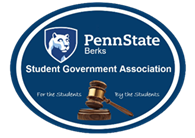 Call to Order/AttendanceAttendance done as they walk inPresident/Vice President AddressQuick report on CCSG: Ryan and Filby attendedPassed a bill on the PA Promise Diversity summit (met President Barron)Praise on Berks!Went over CapsSAF same, cap fee increase of $1Motion to approve minutes (Kaitlyn)Seconded (Joe)Motion to approve agenda (Joe)Seconded (Dan)Angie’s energizer Air balloonOld BusinessAny questions?Eco-coin UpdateSubmitted to Joe Webb, will reach outFall 2019 most likely to be implementedOpen to all clubs to participateNeed an SGA rep Ran by JoeAnnouncementsNew BusinessClub presidents should have received an email about SGA banquetCelebration about you and your achievementsFree for students!If interested in coming, please fill out surveyDue to budgets, we are only limited to a number of peopleFor now, list 5 people to represent your clubMaybe exec board, or outgoing seniors, any 5 studentsInclude first and last names, and emailNominate for club awardsCan nominate yourselves or others!Club of the Year, Rookie club of the year, community service award, etc.Give justification as to why they are being nominatedApril 27Crowne Plaza in ReadingFinancesIt gets confusing!Friendly reminder: any club spending you must do, ALL MUST GO THROUGH ANGIE’S OFFICENeed to have the right documentationCannot spend more than you were allotted Shameless plug: PAWS for Success!Club officer transfer training!Not required, but offered: held at the end of March (29?)In CAB calendar and bulletin boardMercedes: Print and submit to campus life (in paper) the service verification formCAB CarnivalStarts April 15th 12-4Plenty of GamesClubs can help run 2 workers per stationThere is an excel sheet, will be sent in an emailCan also come up with your own gamesReach out to Claire or Jen!Any candidates??Nope, now closed!Have until today to get signaturesTahj: Elections CommitteeFinancial Manager and Faculty Senate questionnaire next week!Send any questions to Tahj about why they are running (tsm5324)President and VP debate will be two weeks today in auditorium during common hourSGA senators and staff are expected to be thereThink of any questions and we’ll collect next weekFor candidates: fill out packets and submit by 5PM TODAY300 for presidents and VP100 for financial manager and faculty senateAPPLY TO BE AN OL FOR WELCOME WEEKEND Contact Tahj, me, Mercedes, Autumn, or anyone involved with welcome weekendFreshman class representative: CandanceWants to make campus more inclusive for freshmenMotion to vote: Joe (Aviation)Second: Peter (CSF)Primary duty is to bring concerns on their (first-year) behalf to the senateWants to also make the campus for inclusive for people or color, want to make people’s voices heard, wants to see what issues can be discussedOpen ForumMechiah: How snow days are handledAbove SGA’s headCOO and risk analysis professionals get together to find out how bad weather will beThen they figure out if having classes is a bigger risk than the snow dayDo they take into considerations commuting locations?I.e. places like Phoenixville, Allentown, etc.Tuesday, they cancelled classes at 4:05pm. Had a hard time with unplowed snow, etc. Why wasn’t class already cancelled? Plenty of accidents.Needs to be brought and discussed with Kim Berry Ethan (SAE Baja): Feels that there was no preparation done, nothing was saltedTiffany and Kayla (BSU): Retracting candidacy Still involved heavily on campus, and will use those platforms to achieve their goals Peter (CSF): Bringing up a point that has been addressed on the news: starting car without attendanceShould it be allowedWorking with Police Services to ensure safety within turning cars on without attendance in the winterMechiah: called police service for help with battery, said that she needed to walk to Luerssen to pick up the needed thingsWhy aren’t they able to bring it to you (the students)Motion to go back to senior representative votes (Jordan)Seconded (Joe)Any questions for Matt (running for senior representative)Joe motions to vote Matt inTiffany secondsHave to be in the class to run for representativeNo constitution for a representative, there for the students if they would likeClub EventsTHON is next week!46-minute THON dance on Monday next weekLacrosse has a game next weekend at CabriniCAB: Thursday, Crazy Bob Bingo at 9pm, Friday Berks Community Connections 5PM, Broadway bus trip leaves at 8am on Saturday, Wednesday Valentine’s mixerNew way to earn nickelsLucky and attentive attendeesChemical Society: planning to have a student event (making liquid nitrogen ice cream)Supposed to be Valentine’s dayWill be the week of Valentine’s day Tiffany (BSU): Teddy Graham saleSale today at Perkins lobby until 2Valentine’s event at 8:30PM Closing StatementMotion to adjourn: JordanMechaiah secondAdjournment